KSA ReflectionKSA O—You understand the importance of career-long learning. You know how to assess your own teaching and how to work with others responsible for supervising and evaluating teachers. You know how to use the findings of assessments, supervision and evaluations to select, develop and implement your own professional development activities;I understand that teaching is a profession that involves career-long learning. I have demonstrated my knowledge of the KSA O through a series of self reflections, evaluations, and my personal inquiry project. Each time I teach a lesson, I reflect on what went well, what needs to be altered to improve my teaching, so that students are getting the best possible instruction. I also reflect and act on the evaluations that others give to me, as I love getting an outside eye on my teaching, so that I can continue to develop my teaching skills. I have based my personal inquiry project on a comment that was on one of my evaluations. I thought, what better way to foster career-long learning then taking this opportunity to research the questioning method, which is an area that I want to master as a teacher. 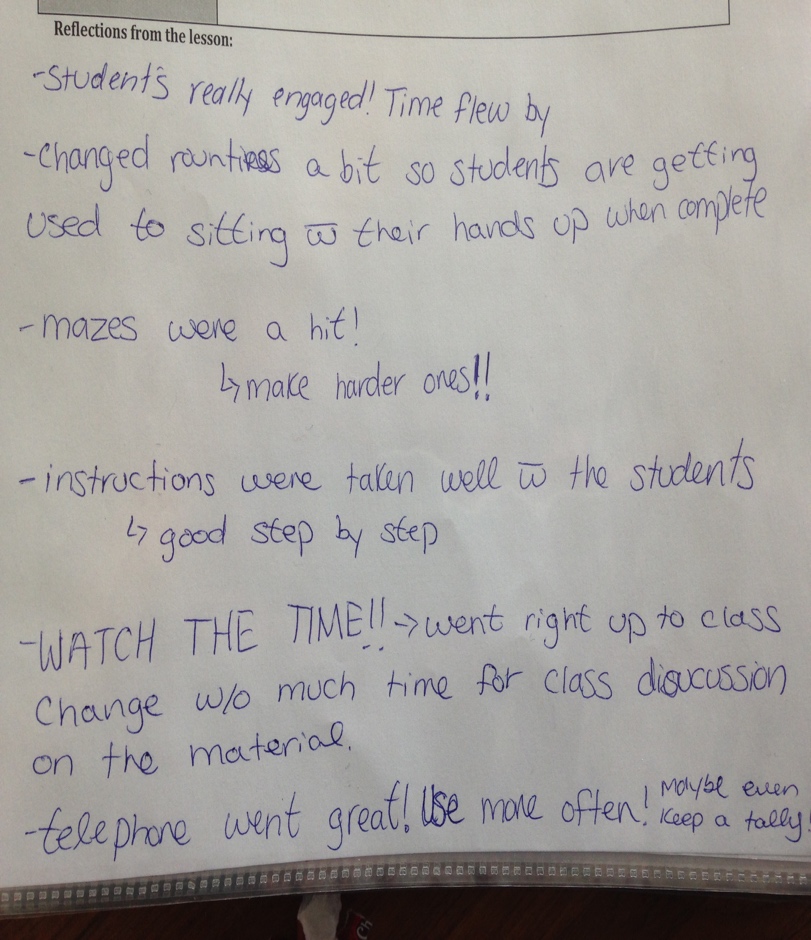 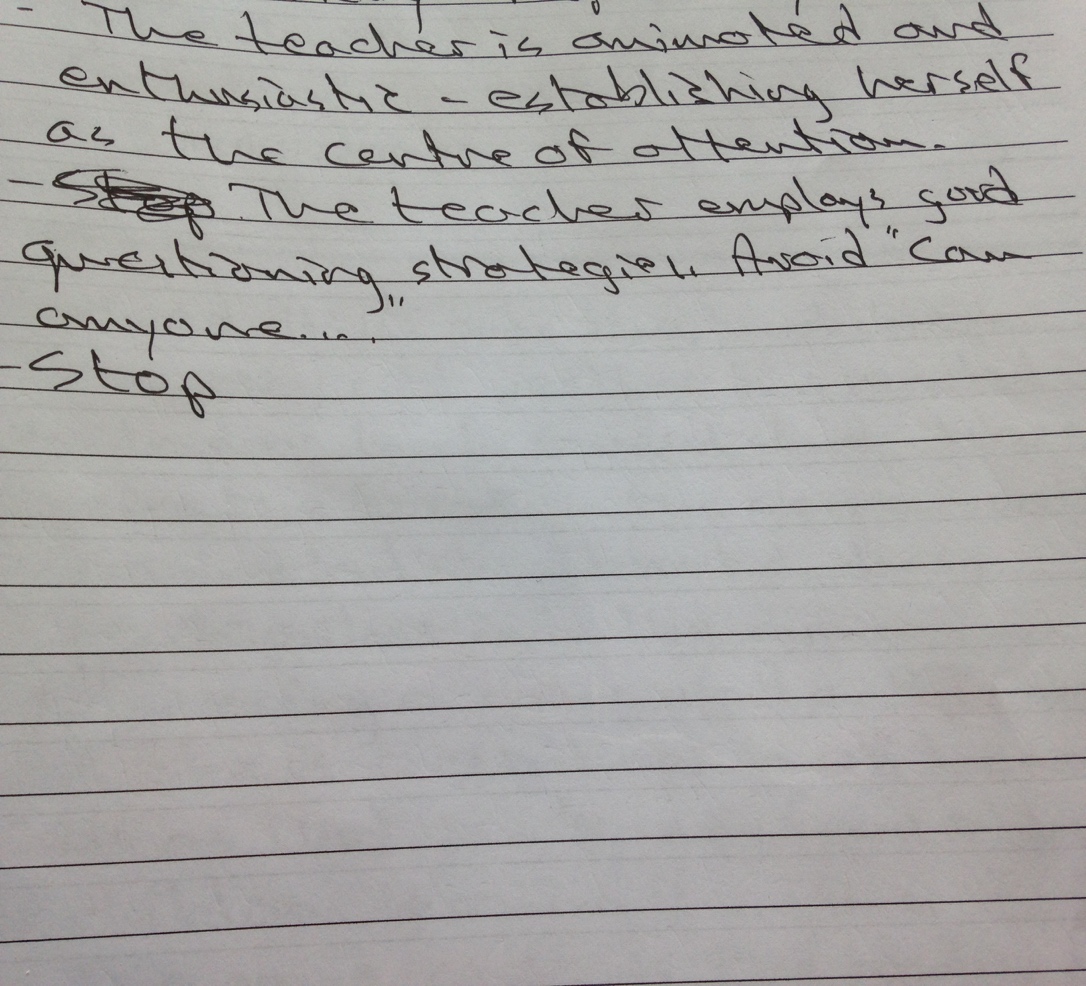 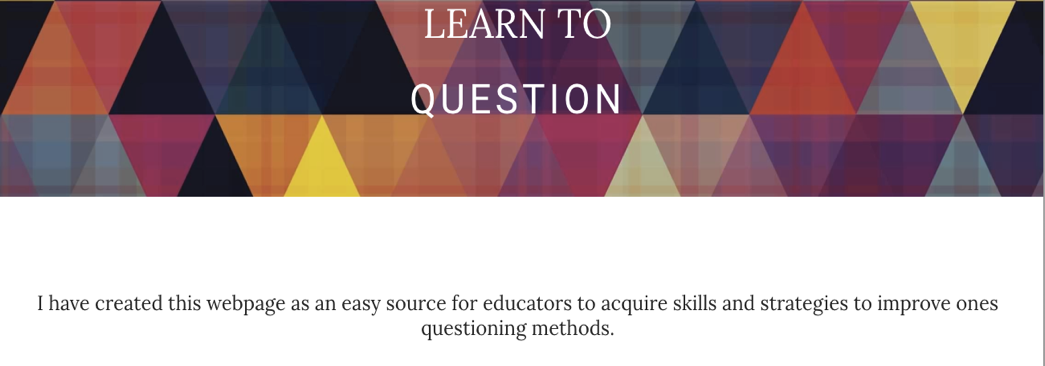 